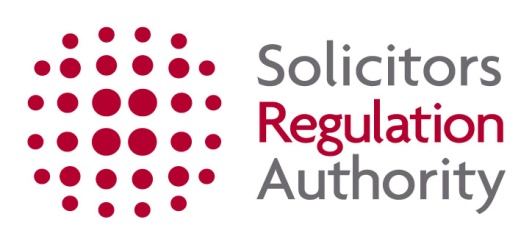 SRA Authorisation of Individuals Regulations – Regulation 9.10: Higher Rights of AudienceThe attached Assessment Table is only for EU/EEA and Swiss nationals who have qualified in an EU Jurisdiction (i.e. lawyers who meet the requirements of Directive 2005/36  (Recognition of Professional Qualifications)).  By completing the Assessment Table, you will enable the SRA to assess which (if any) assessments you will need to take to be able to gain higher rights of audience as a REL or (once admitted) as a solicitor in England and Wales. The SRA has set out what is expected of a competent solicitor higher court advocate both before and during trial, in terms of case analysis, organisation, preparation and presentation. You are strongly advised to read through the full standards and performance indicators which are merely summarised in the Assessment Table.  The standards can be found at http://www.sra.org.uk/solicitors/accreditation/higher-rights/competence-standards.page The standards identify the generic skills and knowledge for all solicitor higher court advocates.  The standards are specific to civil and criminal proceedings and include a framework against which the competence and performance of a solicitor higher court advocate can be assessed. Your evidenceYou should use the Assessment Table to show us how you have met the standards through: Studying English and Welsh law and/or practice Your experience of practising English/Welsh law In particular:the evidence must show how the standards have been achieved in the context of English/Welsh law and practice; andthe higher the level of qualification and/or experience, the greater the weight which the assessor will attach to itIf you are submitting evidence to us, you should: send two copies of your evidence ensure that all documents are numbered and referenced to the standards listed on the assessment table provide translations of all your evidence that is not in the English language ensure your evidence can be easily separated from your application form as one copy will be sent to our assessor please do not submit evidence in hard files or folders or use plastic wallets or slip folders for documents Regulation 9.10: Higher Rights of audience(EU/EEA) - Assessment Table  Please refer to the full statement of standards and performance indicators for solicitor higher court advocates at http://www.sra.org.uk/solicitors/accreditation/higher-rights/competence-standards.page 		Name of applicantDate Sources of evidence claimed and annexe.g. Humboldt Universitye.g.1Applicants are required to demonstrate that they meet these standards in the context of the law and practice of England and WalesEvidence claimedAssessor comments onlyFor assessor marking only Outcome met?   Part 1 - Evidence Advocates must be able to apply the rules of evidence: determine when evidence is relevant and therefore potentially admissible and be able to demonstrate their understanding of:burden and standards of proofdisclosurehearsay evidencedocumentary hearsaysimilar fact and character evidenceopinion and expert evidenceimproperly obtained evidence  Part 2 - Ethics   Advocates must be familiar with and understand the Principles and the Code of Conduct for Solicitors, RELs and RFLs. Advocates should also be familiar with the current version of the Bar Standards Board Handbook.   Advocates must be able to: advise the client on suitable representation at court  resolve issues arising from unintentional or   inadvertent disclosure resolve potential and actual conflicts arising from the advocate’s duty owed to the clientadvise on potential conflicts arising between acting as an advocate for a client and becoming a potential witness for that clientrecognise when an advocate may become professionally embarrassed and have to withdraw from a caseadvise the client of the advocate’s need to maintain professional independencecomply with courtroom etiquette   Part 3 – AdvocacyStandards for evidential and legal submissions/interim applications1. The advocate must be able to:prepare coherent skeleton argumentspresent legal argument to the court accuratelyrespond to interventions by the courtrespond to the opponent’s legal arguments2.      When making an application the advocate must be prepared to present the case in detail    Standards for trial advocacyThe advocate mustunderstand the importance of and be able to draft and present clear trial strategies and plansusing the trial strategy and plan be able to outline the facts and evidencebe able to present an effective and coherent opening speechbe able to conduct an examination in chiefin cross examination  know on what matters in dispute a witness can be cross examinedbe able to control the direction and pace of the evidenceappropriately challenge the witness’ evidenceensure that all relevant disputed matters are put to the witnessidentify and appropriately cross examine on any previous inconsistent statements be able to identify situations when re-examination is required to put the client’s case    Handling special witnesses   The advocate must be able toidentify and use effectively expert evidencechallenge expert evidenceconfirm or question expert’s qualificationidentify vulnerable witnessesuse appropriate techniques when questioning vulnerable witnessescomply with judicial directions regarding vulnerable witnessesClosing speechesDuring the closing speeches the advocate mustIdentify and appropriately presentthe keys issues of the client’s casethe positive and negative evidence elicited from witnessesanticipate and appropriately address argument likely to be advance by the opposing advocateeffectively deal with interventions by the court and respond appropriately to themPart 4 - Civil advocacyTrial preparationThe advocate must have the ability toprepare a coherent and effective trial strategy and/or produce a trial plan based on statements of case, witness statements and other disclosed documents put before the courtexercise sound judgement in the making of appropriate interim applicationsunderstand the effect of interim ordersidentify any costs implications resulting from interim ordersdraft coherent skeleton arguments to assist the courtTrial bundleAdvocates must understand the implications and requirements of the current Practice Directions as to what needs to be included in the trial bundle and should be able to ensure that the bundle complies with court requirements.Alternative Dispute ResolutionAdvocates must understand the importance of alternative dispute resolution and when it is appropriate to advise their client appropriately.Part 5 - Criminal advocacy   Advocates mustunderstand and comply with the Criminal Procedure Rules throughout the trial processunderstand and be able to advise on the differing practices styles and policies of other prosecuting authoritiesensure that documents which may be put before the judge and jury are in the appropriate format, accurate and material to the caseensure that copies of any law to be argued are prepared for the benefit of the judge and the opposing advocatedemonstrate understanding of the potential admissibility of confessions and previous inconsistent statements including the exercise of the courts’ discretionTrial preparationApplicants must be able to prepare a coherent and effective trial strategy and produce a trial plan based on an understanding of the rules relating to indictmentsthe rules relating to disclosurethe issues that may arise at and/or from a Plea and Directions Hearing (PDH)be able to deal promptly and effectively with issuesthat may arise at and/or from the PDHTrial procedure    Applicants must understandthe procedure for empanelment of the jurythe order of speeches and witnesseswhen legal submissions should be made to the judge in the absence of the jurymatters which the judge should cover in summing uphow they can assist the judge with any specific points to be addressed in the summing upactions and attributes that may adversely affect the client’s case in the eyes of a jurySentencingApplicants must understandmatters relating to advice on a plea of guiltysentencing guidelines and case law, the judge’s sentencing powers and range of sentencing tariffsThe obligation of advocates, whether for the prosecution or the defence, to draw the trial judge’s attention to limitation on his/her sentencing powers Part 6 – Equality and diversity pervasive      standards     Advocates must have an understanding and awareness             of equality and diversity issues.